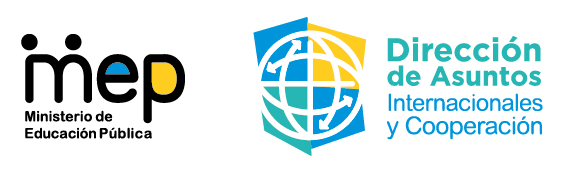 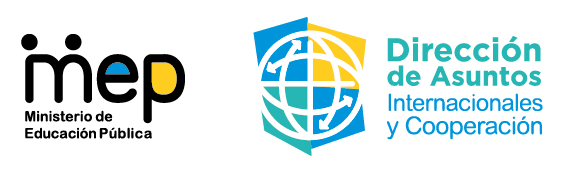 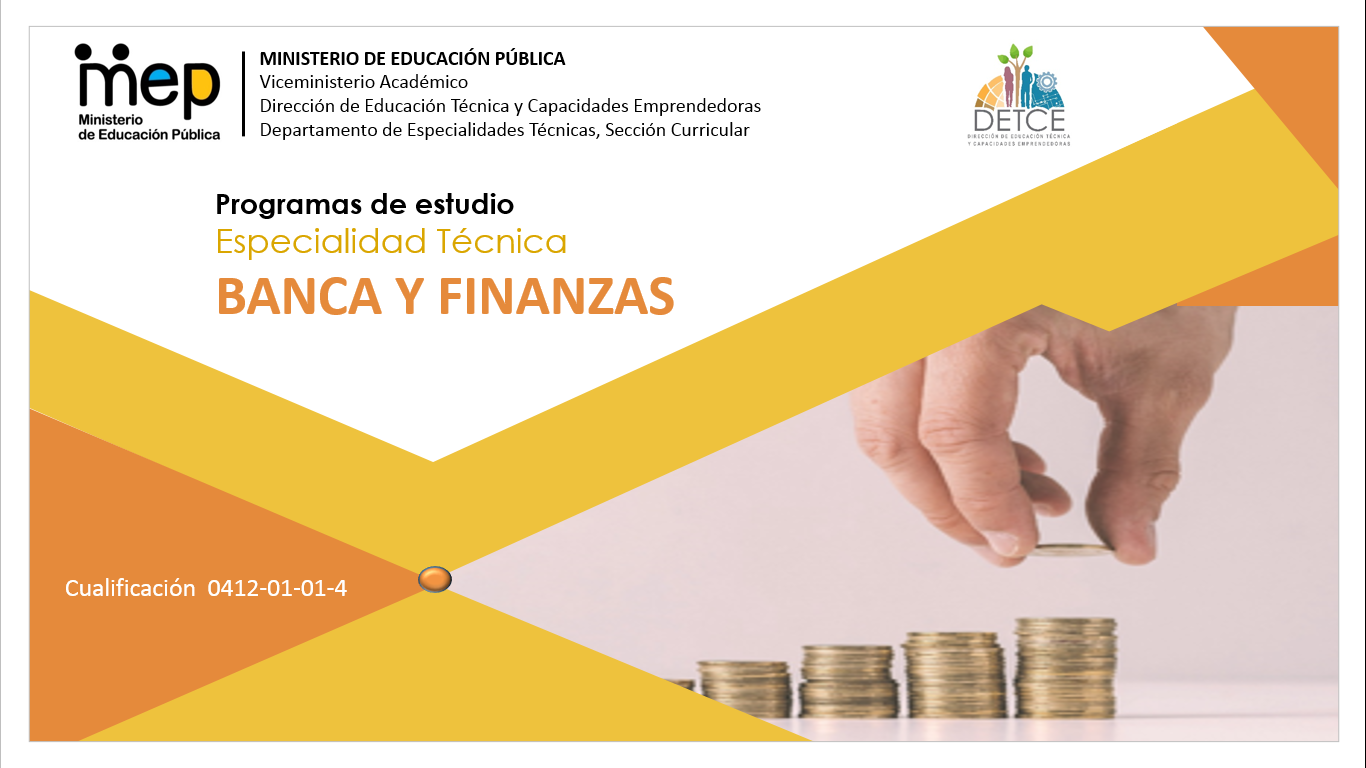 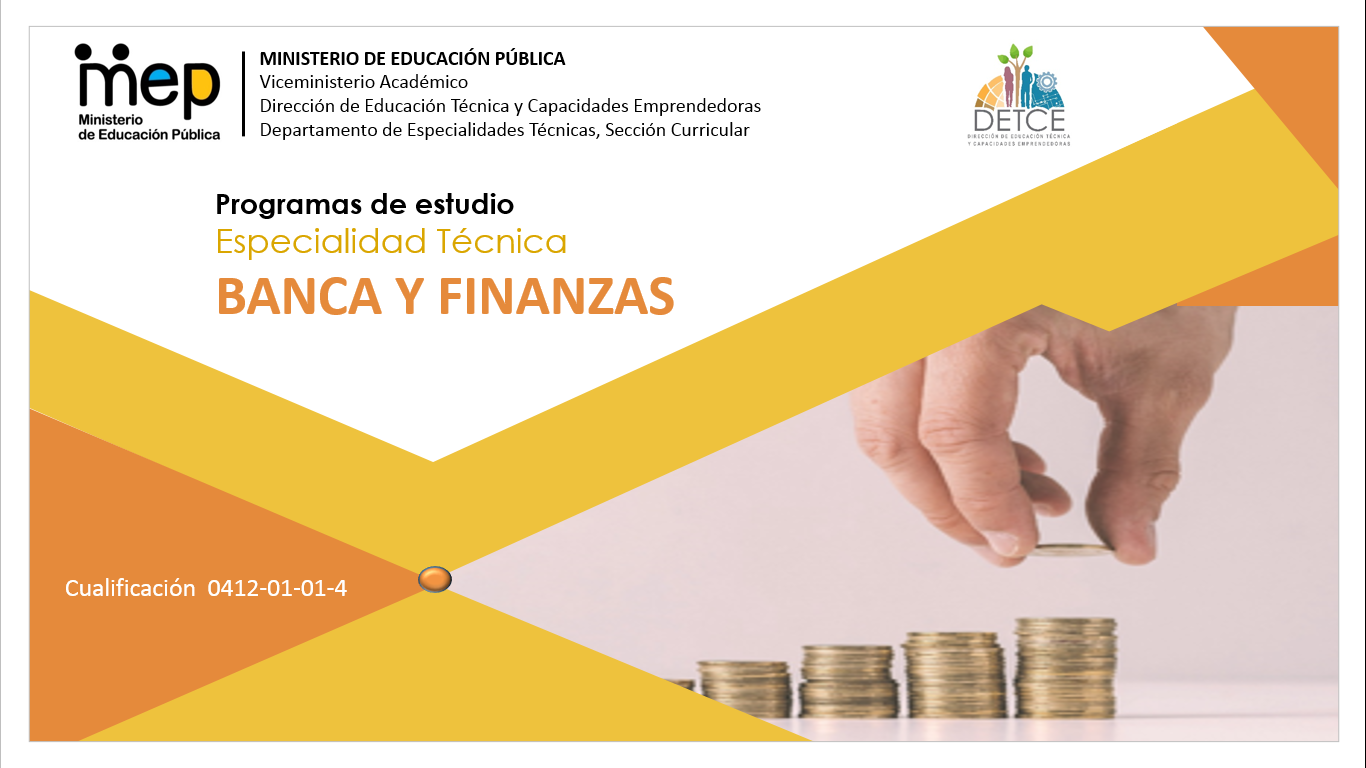 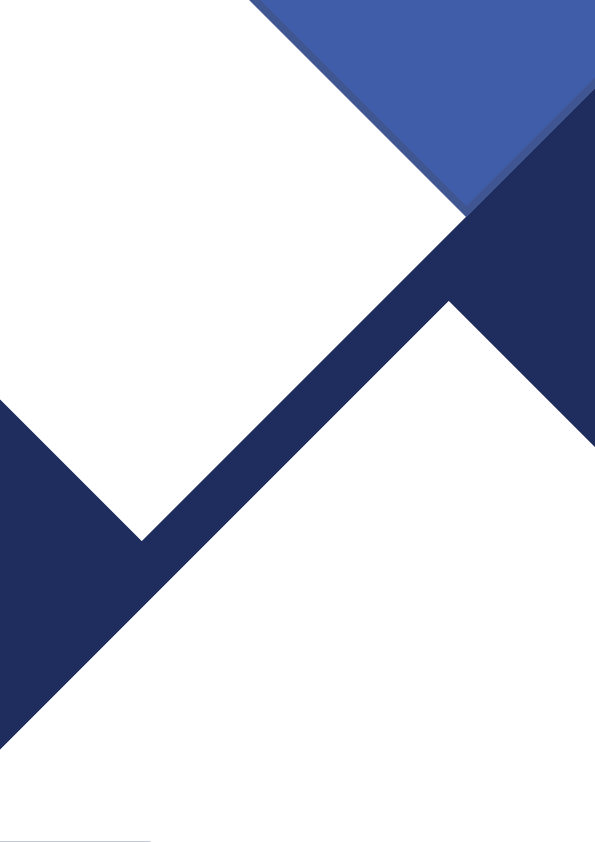 Descripción de la carrera técnica.Banca y finanzas constituye una de las carreras técnicas que forma parte de la oferta educativa que imparte la Educación Técnica Profesional (ETP), como parte subsistema de la educación formal. Tiene como propósitos el desarrollo de competencias de la persona estudiante en el campo de la banca, finanzas, atención al cliente, servicio y venta de productos financieros como seguros y pensiones, en el ámbito nacional como internacional. Además, el desarrollo del programa educativo prepara al estudiante en la implementación de procesos de gestión de análisis financieros para la toma de decisiones; procesos de indicadores financieros, inversiones de acciones, títulos valores, sistemas de seguros y pensiones de acuerdo con las exigencias del mercado laboral y la globalización 4.0 del siglo XXI.  El propósito de la especialidad técnica es el desarrollo de conocimientos, habilidades, destrezas, valores y actitudes, de la persona estudiante, que le permita continuar con estudios de educación superior o insertarse en el mundo laboral si así lo desea. El plan de estudios le brinda las herramientas para insertarse en el sistema bancario tanto privado como público, entidades financieras, agencias de seguros y pensiones, corredoras de seguros y pensiones, instituciones u organizaciones dedicadas a la investigación y análisis financiero y bursátil, contribuyendo con el desarrollo económico de nuestro país. El programa aborda los cambios que se requieren en materia de banca y finanzas, así como la actualización de los contenidos programáticos en áreas tales como: contabilidad financiera, administración financiera, soporte en la gestión comercial, gestión en comercio de servicios financieros (online), Sistema Nacional de Pagos Electrónicos (SINPE), contabilidad de gestión de servicios financieros, finanzas, medios de pagos del comercio internacional, emprendedurismo e innovación aplicado a la banca y finanzas, gestión de seguros y de pensiones.Descripción de las sub áreas:Gestión contable y administración financiera: en esta subárea se integran temas de interés como: matemáticas financieras, contabilidad financiera y administración financiera. Al mismo tiempo, se prepara al estudiante en aspectos relacionados con la aplicación de normas de seguridad e higiene ocupacional, considerando el análisis de causas y efectos de accidentes laborales; a su vez se estudia todo lo relacionado con la legislación vigente que es atinente al área contable y financiera.Gestión en Tecnologías digitales financieras: desarrolla temas relevantes como: software de aplicación, procesadores de texto, hoja electrónica, presentaciones interactivas, internet y otros.  Además, se introduce al estudiante en temas como: ciberseguridad, Internet de las Cosas (IoT), marketing y tecnología en el campo financiero de la banca, seguros, pensiones y el Sistema Nacional de Pagos Electrónicos (SINPE). Gestión bancaria y de mercados financieros: esta subárea contiene temas como: contabilidad de gestión de servicios financieros, decisiones de inversión a largo plazo, decisiones financieras a corto y largo plazo, finanzas y medios de pago del comercio internacional y emprendedurismo e innovación aplicado a la banca y finanzas. Gestión de seguros: esta subárea se desarrolla en undécimo nivel e introduce a la persona estudiante en temas relacionados con el funcionamiento del mercado de seguros, legislación del mercado de seguros y los fundamentos operativos, técnicos y financieros de este mercado.  Gestión financiera y legislación vigente: en esta subárea de duodécimo nivel, el estudiante se sitúa en el contexto de la Estadística aplicada a la banca, finanzas, seguros y pensiones, la auditoría de entidades: financieras, de seguros, bancos y mercados financieros, así mismo, instituciones financieras y la regulación y supervisión financiera. Gestión de pensiones: en esta subárea la persona estudiante reconoce los aspectos básicos de pesiones, sus regímenes y todo lo concerniente a la legislación del mercado de pensiones.English Oriented to Banking and Finance: ésta subárea se detalla con precisión al final de programa de estudio e incorpora por primera vez un inglés para fines específicos (ESP), en el cual se trabajan las cuatro competencias lingüísticas, utilizando los seis niveles del Marco Común Europeo de Referencia (MCER) con saberes esenciales propios del área de banca y finanzas.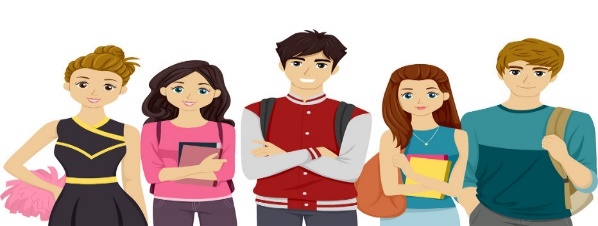      DATOS DEL ESTUDIANTENombre del estudiante:	Cédula:	Teléfono:	Número de póliza:	Correo electrónico:	Lugar de residencia:	Persona de contacto en caso de emergencia:	Nivel: Décimo (   )          Undécimo (   )          Duodécimo (   ).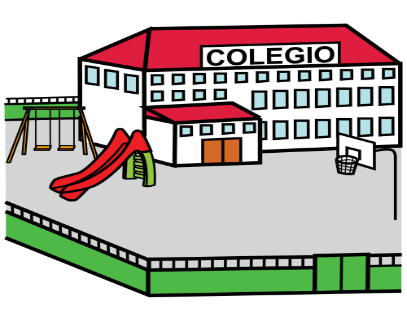      DATOS DEL CENTRO EDUCATIVOCentro educativo:	Teléfono:	Correo:	Especialidad:	Información del portafolio de evidenciasFigura 1. Información general. 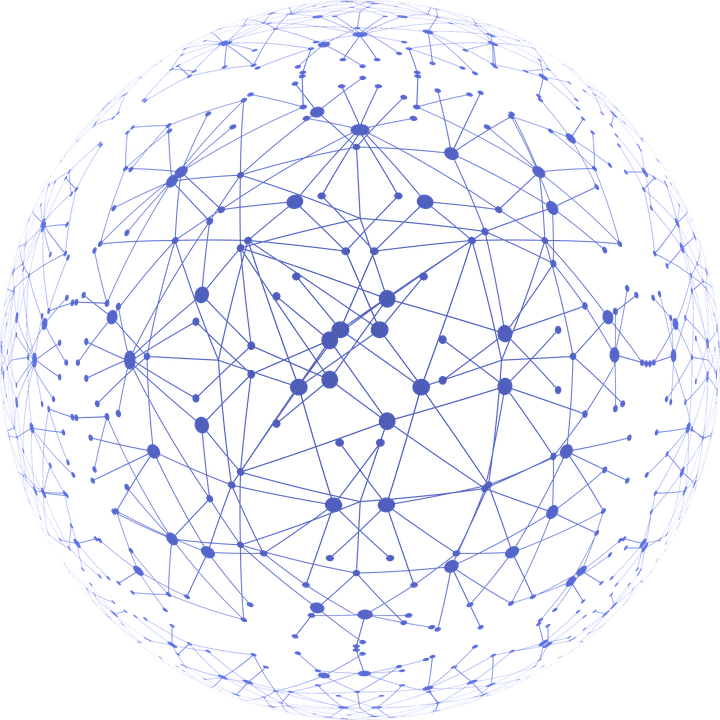 Fuente: Elaboración propia DETCE, 2021.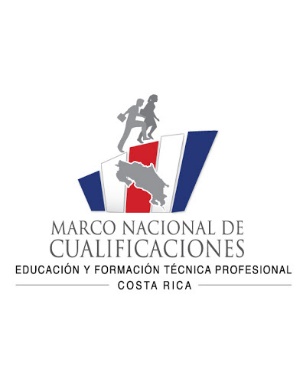 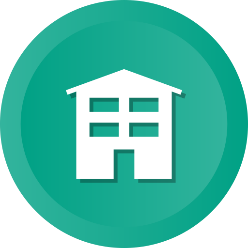 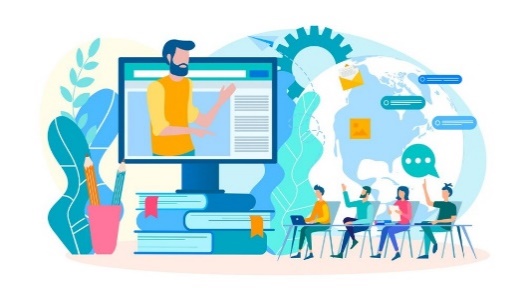 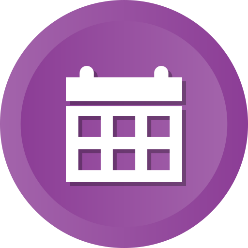 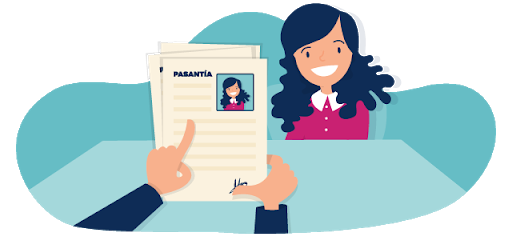 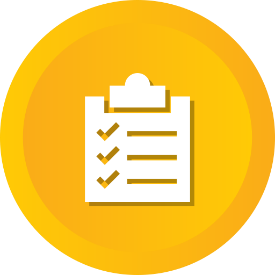 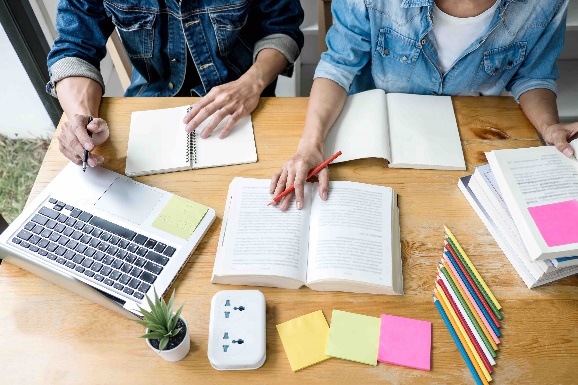 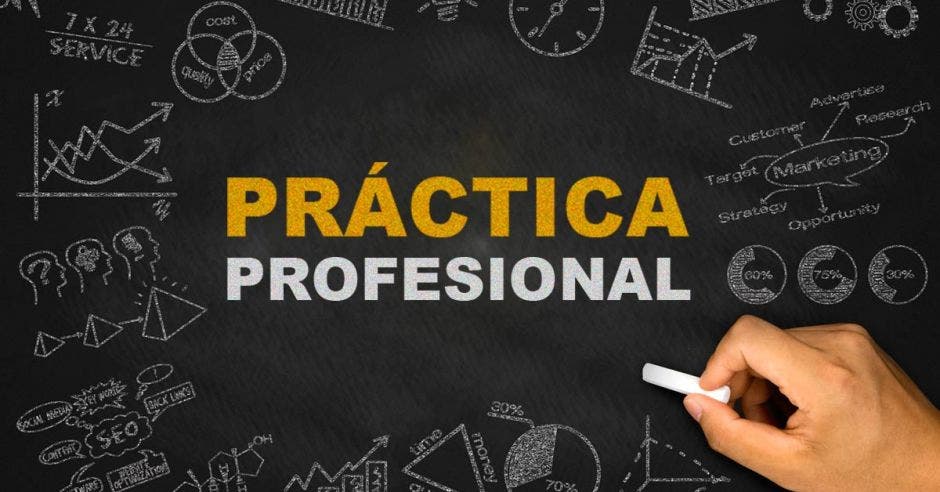 REGISTRO DE EVIDENCIASDEL PROCESO DE MEDIACIÓN PEDAGÓGICA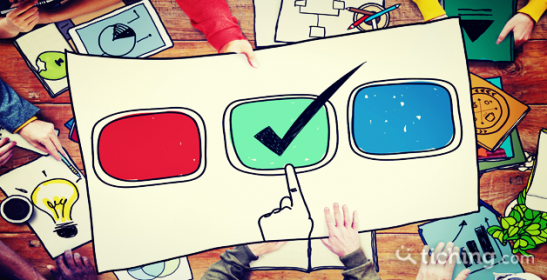 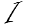 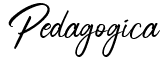 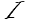 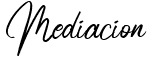 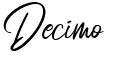 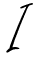 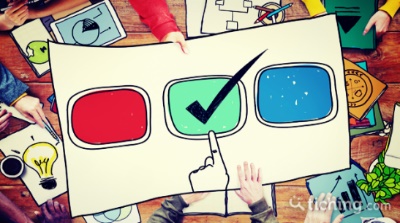 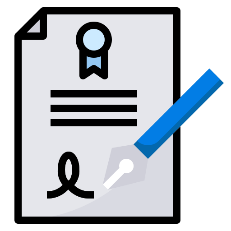 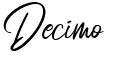 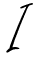 Niveles de logro: 1= No logrado, 2= En proceso, 3= Logrado.     EVIDENCIAS DIGITALIZADAS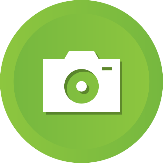 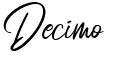 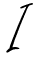      EVIDENCIAS DIGITALIZADAS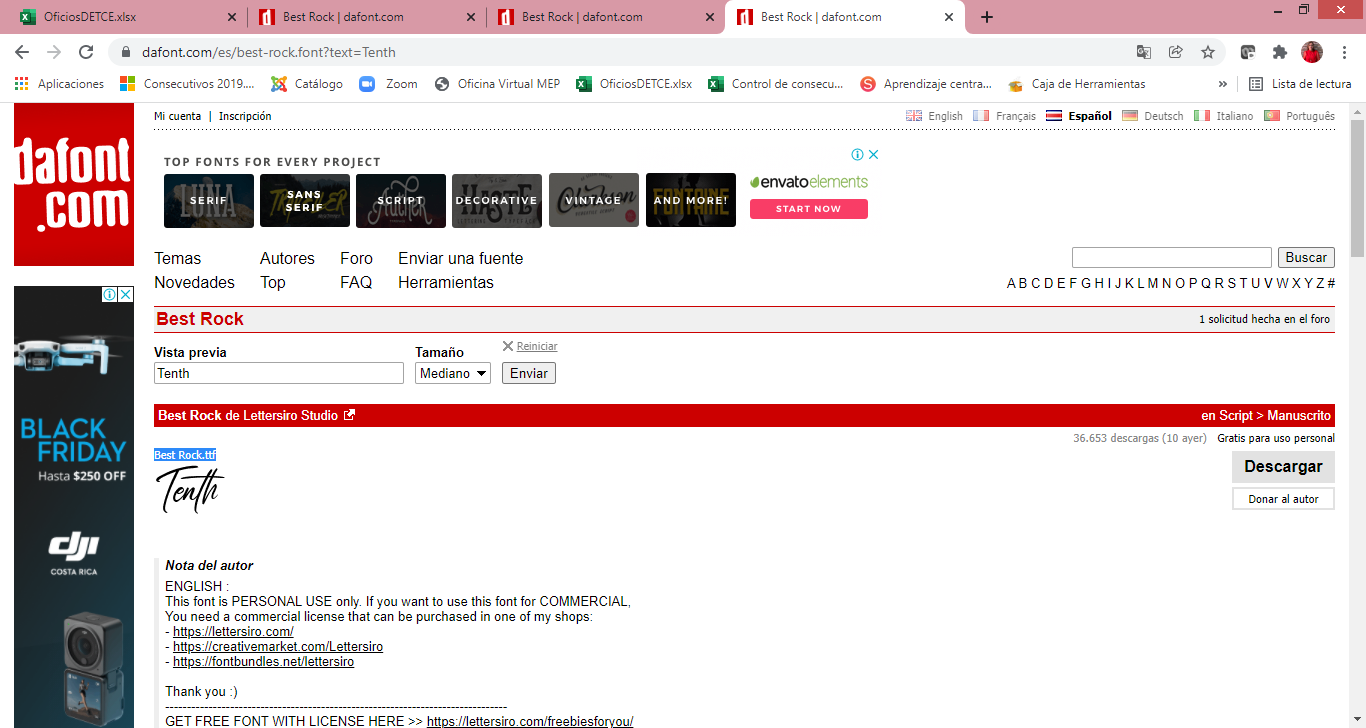 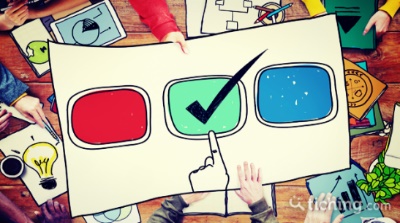 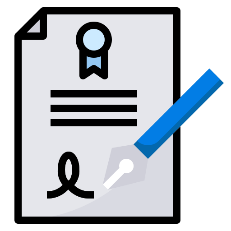 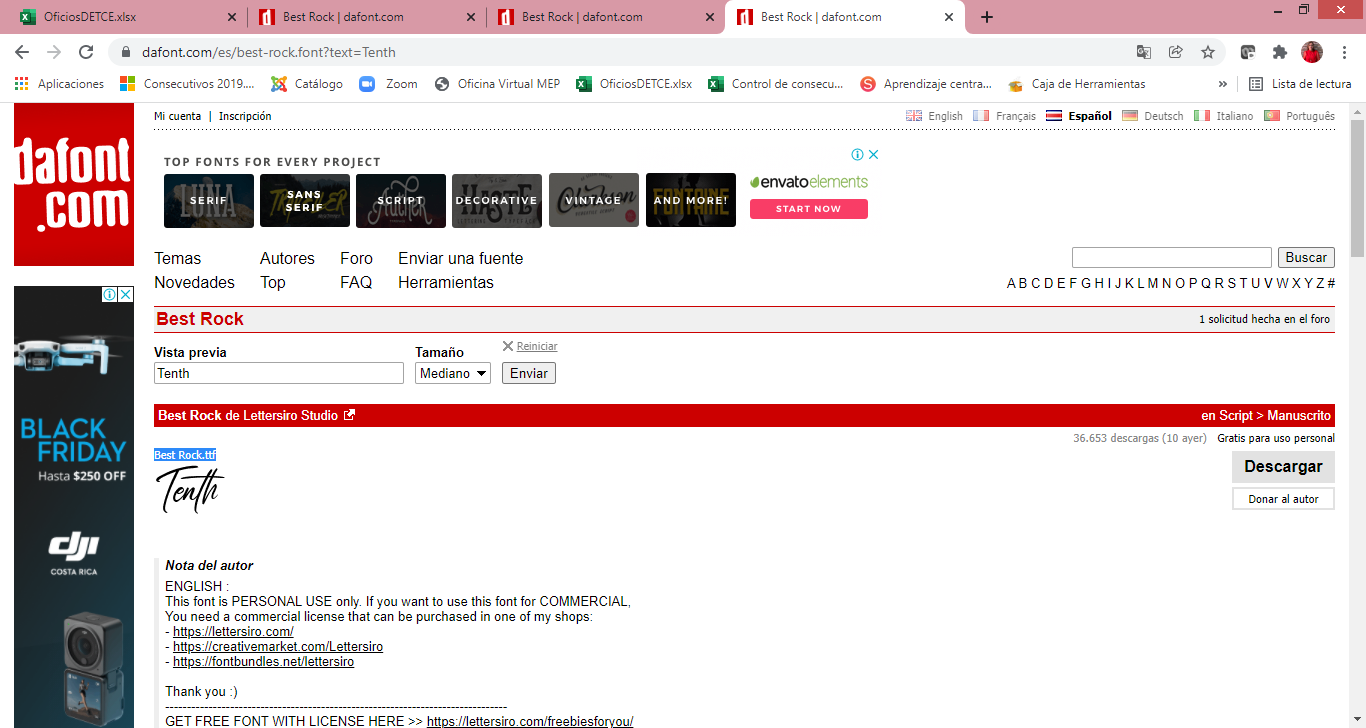 Achievement Level:  1= Not yet achieved 2=In Process, 3= Achieved.    DIGITAL LANGUAGE EVIDENCES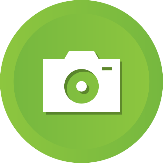 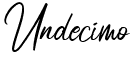 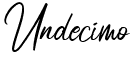 Niveles de logro: 1= No logrado, 2= En proceso, 3= Logrado.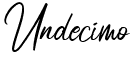      EVIDENCIAS DIGITALIZADAS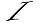 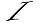      EVIDENCIAS DIGITALIZADAS     EVIDENCIAS DIGITALIZADAS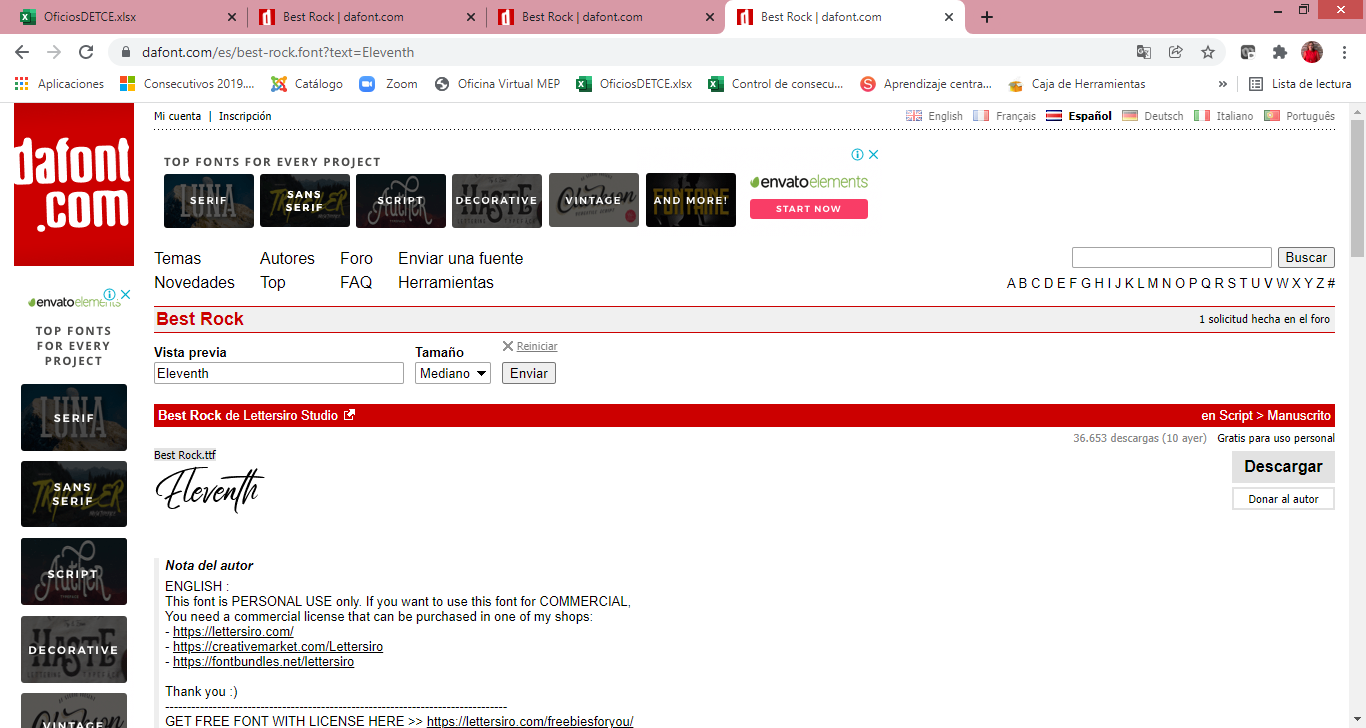 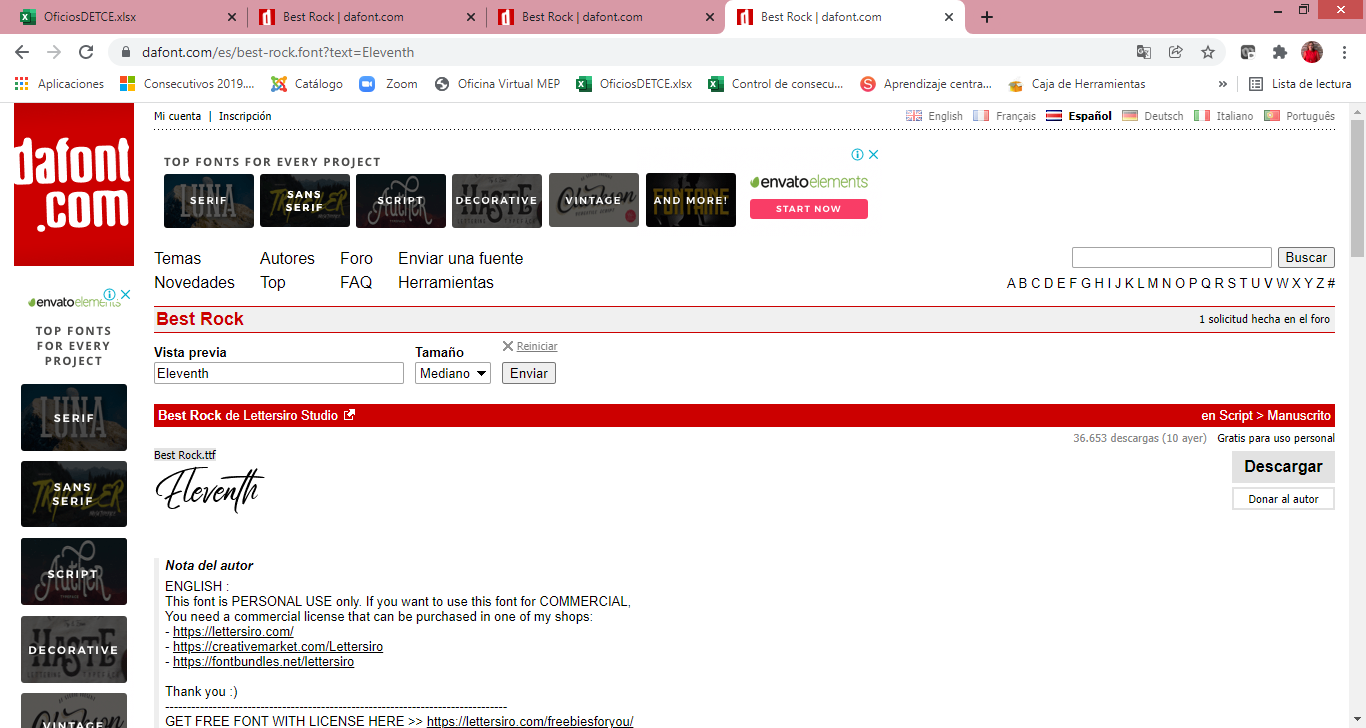 Achievement Level:  1= Not yet achieved 2=In Process, 3= Achieved. 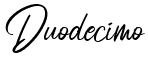 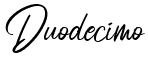 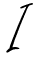 Niveles de logro: 1= No logrado, 2= En proceso, 3= Logrado.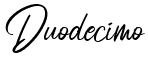      EVIDENCIAS DIGITALIZADAS     EVIDENCIAS DIGITALIZADAS     EVIDENCIAS DIGITALIZADASdddd DIGITAL LANGUAGE EVIDENCES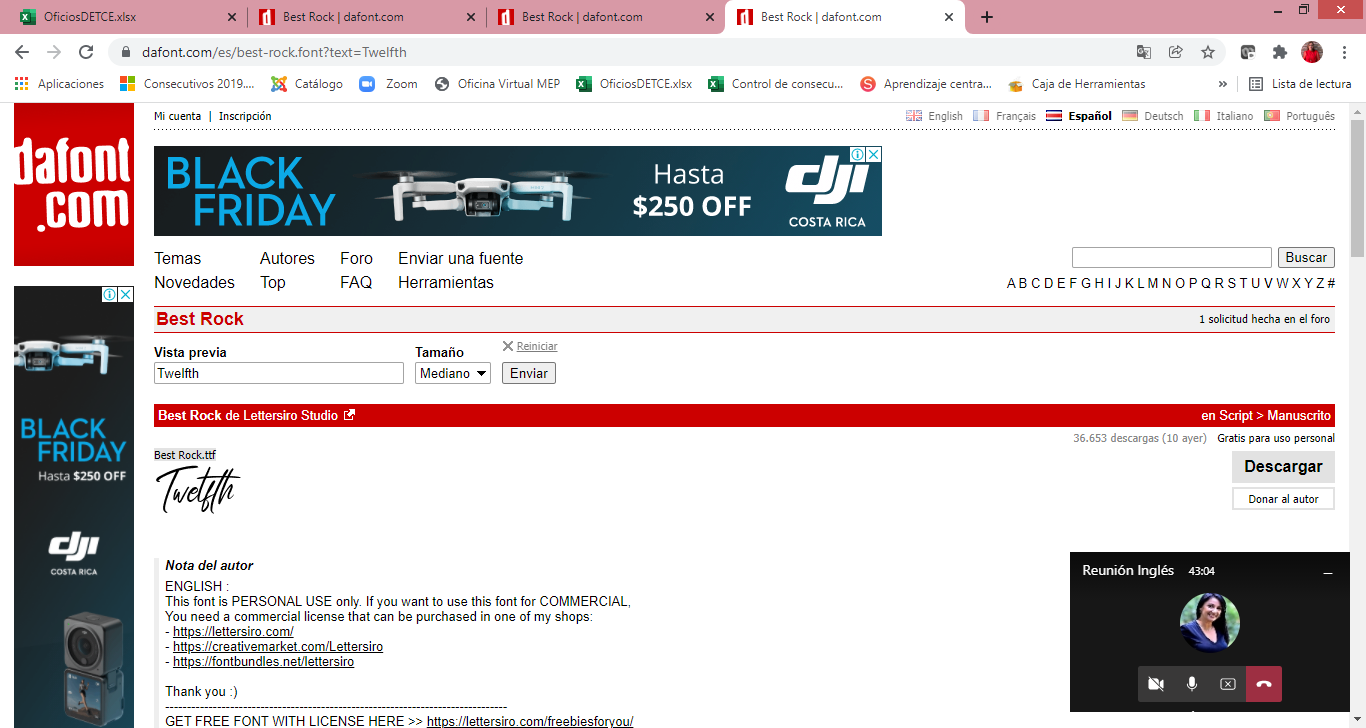 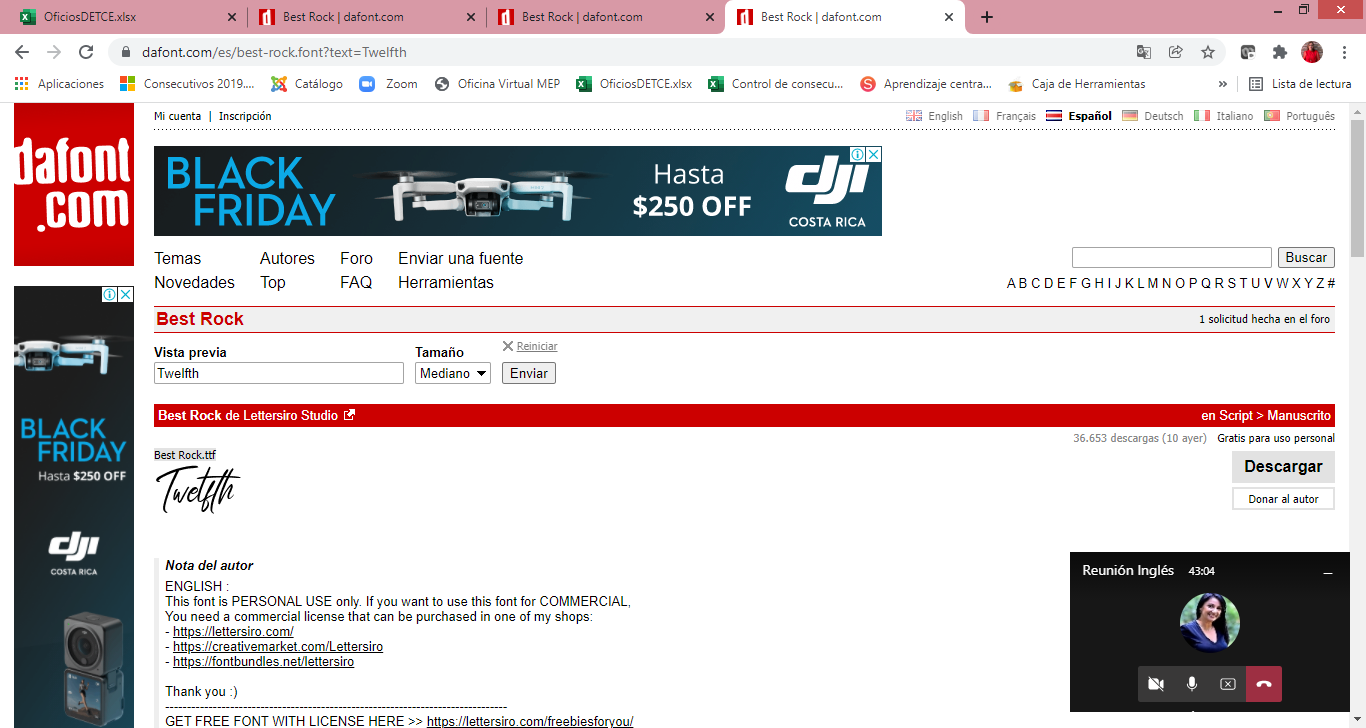 Achievement Level:  1= Not yet achieved 2=In Process, 3= Achieved.      DIGITAL LANGUAGE EVIDENCESREGISTRO DE ACTIVIDADES PRÁCTICA PROFESIONAL Realizadas por el estudiante y avalado por la persona responsable de la empresa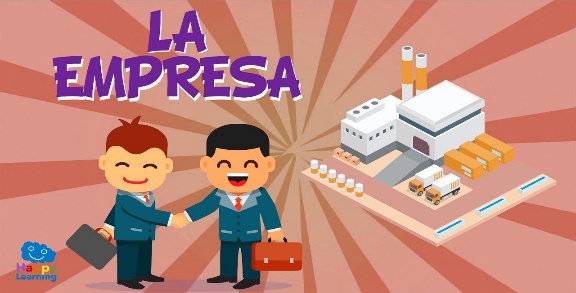 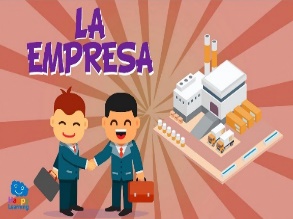 Niveles de logro: 1= No logrado, 2= En proceso, 3= Logrado.OBSERVACIONES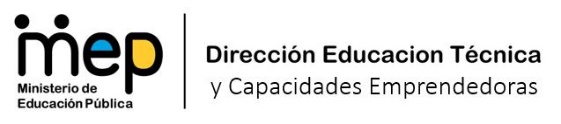 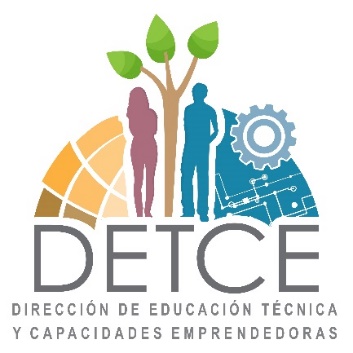 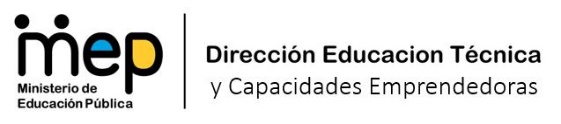 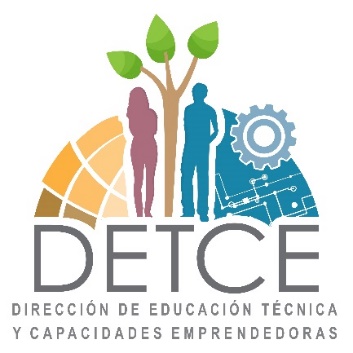 Competencia GeneralCompetencias EspecíficasImplementar procesos de análisis financiero de los servicios de banca, alores, seguros y pensiones del mercado nacional e internacional, según legislación y normativa vigente, utilizando herramientas tecnológicas, con ética y profesionalismo, coordinado equipos de trabajos para la solución de problemas en un ambiente de sana convivencia.CE1 Realizar el análisis financiero de sistemas de pensiones para la toma de decisiones, según requerimientos del cliente y legislación vigente.CE2 Analizar los indicadores financieros, económicos, pronósticos y presupuestos, para la toma de decisiones en los procesos de inversión en el mercado de valores, según legislación y políticas organizacionales.CE3 Realizar el análisis financiero de sistemas de seguros para la toma de decisiones, según requerimientos del cliente y legislación actual.CE4 Realizar el análisis de los servicios de banca y otras entidades financieras, de acuerdo con las condiciones del cliente y legislación actual.Implementar procesos de análisis financiero de los servicios de banca, alores, seguros y pensiones del mercado nacional e internacional, según legislación y normativa vigente, utilizando herramientas tecnológicas, con ética y profesionalismo, coordinado equipos de trabajos para la solución de problemas en un ambiente de sana convivencia.CE1 Realizar el análisis financiero de sistemas de pensiones para la toma de decisiones, según requerimientos del cliente y legislación vigente.CE2 Analizar los indicadores financieros, económicos, pronósticos y presupuestos, para la toma de decisiones en los procesos de inversión en el mercado de valores, según legislación y políticas organizacionales.CE3 Realizar el análisis financiero de sistemas de seguros para la toma de decisiones, según requerimientos del cliente y legislación actual.CE4 Realizar el análisis de los servicios de banca y otras entidades financieras, de acuerdo con las condiciones del cliente y legislación actual.Implementar procesos de análisis financiero de los servicios de banca, alores, seguros y pensiones del mercado nacional e internacional, según legislación y normativa vigente, utilizando herramientas tecnológicas, con ética y profesionalismo, coordinado equipos de trabajos para la solución de problemas en un ambiente de sana convivencia.CE1 Realizar el análisis financiero de sistemas de pensiones para la toma de decisiones, según requerimientos del cliente y legislación vigente.CE2 Analizar los indicadores financieros, económicos, pronósticos y presupuestos, para la toma de decisiones en los procesos de inversión en el mercado de valores, según legislación y políticas organizacionales.CE3 Realizar el análisis financiero de sistemas de seguros para la toma de decisiones, según requerimientos del cliente y legislación actual.CE4 Realizar el análisis de los servicios de banca y otras entidades financieras, de acuerdo con las condiciones del cliente y legislación actual.Implementar procesos de análisis financiero de los servicios de banca, alores, seguros y pensiones del mercado nacional e internacional, según legislación y normativa vigente, utilizando herramientas tecnológicas, con ética y profesionalismo, coordinado equipos de trabajos para la solución de problemas en un ambiente de sana convivencia.CE1 Realizar el análisis financiero de sistemas de pensiones para la toma de decisiones, según requerimientos del cliente y legislación vigente.CE2 Analizar los indicadores financieros, económicos, pronósticos y presupuestos, para la toma de decisiones en los procesos de inversión en el mercado de valores, según legislación y políticas organizacionales.CE3 Realizar el análisis financiero de sistemas de seguros para la toma de decisiones, según requerimientos del cliente y legislación actual.CE4 Realizar el análisis de los servicios de banca y otras entidades financieras, de acuerdo con las condiciones del cliente y legislación actual.Implementar procesos de análisis financiero de los servicios de banca, alores, seguros y pensiones del mercado nacional e internacional, según legislación y normativa vigente, utilizando herramientas tecnológicas, con ética y profesionalismo, coordinado equipos de trabajos para la solución de problemas en un ambiente de sana convivencia.CE1 Realizar el análisis financiero de sistemas de pensiones para la toma de decisiones, según requerimientos del cliente y legislación vigente.CE2 Analizar los indicadores financieros, económicos, pronósticos y presupuestos, para la toma de decisiones en los procesos de inversión en el mercado de valores, según legislación y políticas organizacionales.CE3 Realizar el análisis financiero de sistemas de seguros para la toma de decisiones, según requerimientos del cliente y legislación actual.CE4 Realizar el análisis de los servicios de banca y otras entidades financieras, de acuerdo con las condiciones del cliente y legislación actual.Nombre de la empresaPropósito                          de la gira o visitaFecha inicio/finalFecha inicio/finalFirma y sello empresaNombre de la empresaPropósito                          de la gira o visitaFecha inicio/finalFecha inicio/finalFirma y sello empresaNombre de la empresaPropósito de la pasantíaFecha inicioFecha finalFirma y sello empresaNombre de la empresaPropósito de la pasantíaFecha inicioFecha finalFirma y sello empresaFecha inicioFecha finalNombre de la actividad Tipo de actividad (Participación, Aprovechamiento, Asistencia)Número de horasNombre de la empresa o entidadFecha inicioFecha finalNombre de la actividad Tipo de actividad (Participación, Aprovechamiento, Asistencia)Número de horasNombre de la empresa o entidadFecha inicioFecha finalNombre de la empresaFirma y sello empresaSubárea:  Gestión Contable y Administración Financiera                                         Nivel: Décimo                                                                                                                                                       Subárea:  Gestión Contable y Administración Financiera                                         Nivel: Décimo                                                                                                                                                       Subárea:  Gestión Contable y Administración Financiera                                         Nivel: Décimo                                                                                                                                                       Subárea:  Gestión Contable y Administración Financiera                                         Nivel: Décimo                                                                                                                                                       Subárea:  Gestión Contable y Administración Financiera                                         Nivel: Décimo                                                                                                                                                       Subárea:  Gestión Contable y Administración Financiera                                         Nivel: Décimo                                                                                                                                                       Subárea:  Gestión Contable y Administración Financiera                                         Nivel: Décimo                                                                                                                                                       Subárea:  Gestión Contable y Administración Financiera                                         Nivel: Décimo                                                                                                                                                       Subárea:  Gestión Contable y Administración Financiera                                         Nivel: Décimo                                                                                                                                                       Subárea:  Gestión Contable y Administración Financiera                                         Nivel: Décimo                                                                                                                                                       Unidad de estudioEvidencias FechaNiveles de logroNiveles de logroNiveles de logroFirma docente123Matemáticas FinancierasMatemáticas FinancierasMatemáticas FinancierasSubárea:  Gestión Contable y Administración Financiera                                         Nivel: Décimo                                                                                                                                                       Subárea:  Gestión Contable y Administración Financiera                                         Nivel: Décimo                                                                                                                                                       Subárea:  Gestión Contable y Administración Financiera                                         Nivel: Décimo                                                                                                                                                       Subárea:  Gestión Contable y Administración Financiera                                         Nivel: Décimo                                                                                                                                                       Subárea:  Gestión Contable y Administración Financiera                                         Nivel: Décimo                                                                                                                                                       Subárea:  Gestión Contable y Administración Financiera                                         Nivel: Décimo                                                                                                                                                       Subárea:  Gestión Contable y Administración Financiera                                         Nivel: Décimo                                                                                                                                                       Subárea:  Gestión Contable y Administración Financiera                                         Nivel: Décimo                                                                                                                                                       Subárea:  Gestión Contable y Administración Financiera                                         Nivel: Décimo                                                                                                                                                       Subárea:  Gestión Contable y Administración Financiera                                         Nivel: Décimo                                                                                                                                                       Subárea:  Gestión Contable y Administración Financiera                                         Nivel: Décimo                                                                                                                                                       Subárea:  Gestión Contable y Administración Financiera                                         Nivel: Décimo                                                                                                                                                       Unidad de estudioEvidencias FechaNiveles de logroNiveles de logroNiveles de logroNiveles de logroNiveles de logroFirma docente11223Contabilidad FinancieraContabilidad FinancieraContabilidad FinancieraSubárea:  Gestión Contable y Administración Financiera                                         Nivel: Décimo                                                                                                                                                       Subárea:  Gestión Contable y Administración Financiera                                         Nivel: Décimo                                                                                                                                                       Subárea:  Gestión Contable y Administración Financiera                                         Nivel: Décimo                                                                                                                                                       Subárea:  Gestión Contable y Administración Financiera                                         Nivel: Décimo                                                                                                                                                       Subárea:  Gestión Contable y Administración Financiera                                         Nivel: Décimo                                                                                                                                                       Subárea:  Gestión Contable y Administración Financiera                                         Nivel: Décimo                                                                                                                                                       Subárea:  Gestión Contable y Administración Financiera                                         Nivel: Décimo                                                                                                                                                       Subárea:  Gestión Contable y Administración Financiera                                         Nivel: Décimo                                                                                                                                                       Subárea:  Gestión Contable y Administración Financiera                                         Nivel: Décimo                                                                                                                                                       Subárea:  Gestión Contable y Administración Financiera                                         Nivel: Décimo                                                                                                                                                       Subárea:  Gestión Contable y Administración Financiera                                         Nivel: Décimo                                                                                                                                                       Subárea:  Gestión Contable y Administración Financiera                                         Nivel: Décimo                                                                                                                                                       Unidad de estudioEvidencias FechaNiveles de logroNiveles de logroNiveles de logroNiveles de logroNiveles de logroFirma docente11223Administración FinancieraAdministración FinancieraAdministración FinancieraSubárea:  Gestión en tecnologías digitales financieras                                                      Nivel: Décimo                                                                                                                                                                                                          Subárea:  Gestión en tecnologías digitales financieras                                                      Nivel: Décimo                                                                                                                                                                                                          Subárea:  Gestión en tecnologías digitales financieras                                                      Nivel: Décimo                                                                                                                                                                                                          Subárea:  Gestión en tecnologías digitales financieras                                                      Nivel: Décimo                                                                                                                                                                                                          Subárea:  Gestión en tecnologías digitales financieras                                                      Nivel: Décimo                                                                                                                                                                                                          Subárea:  Gestión en tecnologías digitales financieras                                                      Nivel: Décimo                                                                                                                                                                                                          Subárea:  Gestión en tecnologías digitales financieras                                                      Nivel: Décimo                                                                                                                                                                                                          Subárea:  Gestión en tecnologías digitales financieras                                                      Nivel: Décimo                                                                                                                                                                                                          Subárea:  Gestión en tecnologías digitales financieras                                                      Nivel: Décimo                                                                                                                                                                                                          Subárea:  Gestión en tecnologías digitales financieras                                                      Nivel: Décimo                                                                                                                                                                                                          Subárea:  Gestión en tecnologías digitales financieras                                                      Nivel: Décimo                                                                                                                                                                                                          Subárea:  Gestión en tecnologías digitales financieras                                                      Nivel: Décimo                                                                                                                                                                                                          Unidad de estudioEvidencias FechaNiveles de logroNiveles de logroNiveles de logroNiveles de logroNiveles de logroFirma docente11223TIC aplicada a la Banca y FinanzasTIC aplicada a la Banca y FinanzasSubárea:  Gestión en tecnologías digitales financieras                                                      Nivel: Décimo                                                                                                                                                                                                          Subárea:  Gestión en tecnologías digitales financieras                                                      Nivel: Décimo                                                                                                                                                                                                          Subárea:  Gestión en tecnologías digitales financieras                                                      Nivel: Décimo                                                                                                                                                                                                          Subárea:  Gestión en tecnologías digitales financieras                                                      Nivel: Décimo                                                                                                                                                                                                          Subárea:  Gestión en tecnologías digitales financieras                                                      Nivel: Décimo                                                                                                                                                                                                          Subárea:  Gestión en tecnologías digitales financieras                                                      Nivel: Décimo                                                                                                                                                                                                          Subárea:  Gestión en tecnologías digitales financieras                                                      Nivel: Décimo                                                                                                                                                                                                          Subárea:  Gestión en tecnologías digitales financieras                                                      Nivel: Décimo                                                                                                                                                                                                          Subárea:  Gestión en tecnologías digitales financieras                                                      Nivel: Décimo                                                                                                                                                                                                          Subárea:  Gestión en tecnologías digitales financieras                                                      Nivel: Décimo                                                                                                                                                                                                          Subárea:  Gestión en tecnologías digitales financieras                                                      Nivel: Décimo                                                                                                                                                                                                          Subárea:  Gestión en tecnologías digitales financieras                                                      Nivel: Décimo                                                                                                                                                                                                          Unidad de estudioEvidencias FechaNiveles de logroNiveles de logroNiveles de logroNiveles de logroNiveles de logroFirma docente11223Gestión en Comercio de productos y servicios financieros (en línea)Gestión en Comercio de productos y servicios financieros (en línea)Subárea:  Gestión en tecnologías digitales financieras                                                      Nivel: Décimo                                                                                                                                                                                                          Subárea:  Gestión en tecnologías digitales financieras                                                      Nivel: Décimo                                                                                                                                                                                                          Subárea:  Gestión en tecnologías digitales financieras                                                      Nivel: Décimo                                                                                                                                                                                                          Subárea:  Gestión en tecnologías digitales financieras                                                      Nivel: Décimo                                                                                                                                                                                                          Subárea:  Gestión en tecnologías digitales financieras                                                      Nivel: Décimo                                                                                                                                                                                                          Subárea:  Gestión en tecnologías digitales financieras                                                      Nivel: Décimo                                                                                                                                                                                                          Subárea:  Gestión en tecnologías digitales financieras                                                      Nivel: Décimo                                                                                                                                                                                                          Subárea:  Gestión en tecnologías digitales financieras                                                      Nivel: Décimo                                                                                                                                                                                                          Subárea:  Gestión en tecnologías digitales financieras                                                      Nivel: Décimo                                                                                                                                                                                                          Subárea:  Gestión en tecnologías digitales financieras                                                      Nivel: Décimo                                                                                                                                                                                                          Subárea:  Gestión en tecnologías digitales financieras                                                      Nivel: Décimo                                                                                                                                                                                                          Subárea:  Gestión en tecnologías digitales financieras                                                      Nivel: Décimo                                                                                                                                                                                                          Unidad de estudioEvidencias FechaNiveles de logroNiveles de logroNiveles de logroNiveles de logroNiveles de logroFirma docente11223Sistemas de Pago Electrónico (SINPE)Sistemas de Pago Electrónico (SINPE)Sistemas de Pago Electrónico (SINPE)Subject Area: English Oriented to Banking and FinanceSubject Area: English Oriented to Banking and FinanceSubject Area: English Oriented to Banking and FinanceSubject Area: English Oriented to Banking and FinanceSubject Area: English Oriented to Banking and FinanceSubject Area: English Oriented to Banking and FinanceSubject Area: English Oriented to Banking and FinanceSubject Area: English Oriented to Banking and FinanceScenarioThemeLanguage EvidenceDateAchievement LevelAchievement LevelAchievement LevelTeacher SignatureScenarioThemeLanguage EvidenceDate123Teacher SignaturePersonal FinanceBanking OperationsPersonal FinanceInterest BankingPersonal FinancePersonal InvestmentProfessional CourtesyBusiness EthicsProfessional CourtesySolving Conflicts at WorkProfessional CourtesyEtiquette and protocolBecoming an EntrepreneurLeadership and Management StylesBecoming an EntrepreneurEquity and InclusionBecoming an EntrepreneurInnovation and InventionIntroduction to BusinessBusiness OrganizationIntroduction to BusinessWays of WorkingIntroduction to BusinessTools to Solve Business ProblemsSubárea:   Gestión Bancaria y de Mercados Financieros                                       Nivel: Undécimo                                                                      Subárea:   Gestión Bancaria y de Mercados Financieros                                       Nivel: Undécimo                                                                      Subárea:   Gestión Bancaria y de Mercados Financieros                                       Nivel: Undécimo                                                                      Subárea:   Gestión Bancaria y de Mercados Financieros                                       Nivel: Undécimo                                                                      Subárea:   Gestión Bancaria y de Mercados Financieros                                       Nivel: Undécimo                                                                      Subárea:   Gestión Bancaria y de Mercados Financieros                                       Nivel: Undécimo                                                                      Subárea:   Gestión Bancaria y de Mercados Financieros                                       Nivel: Undécimo                                                                      Subárea:   Gestión Bancaria y de Mercados Financieros                                       Nivel: Undécimo                                                                      Subárea:   Gestión Bancaria y de Mercados Financieros                                       Nivel: Undécimo                                                                      Subárea:   Gestión Bancaria y de Mercados Financieros                                       Nivel: Undécimo                                                                      Subárea:   Gestión Bancaria y de Mercados Financieros                                       Nivel: Undécimo                                                                      Subárea:   Gestión Bancaria y de Mercados Financieros                                       Nivel: Undécimo                                                                      Unidad de estudioEvidencias FechaNiveles de logroNiveles de logroNiveles de logroNiveles de logroNiveles de logroFirma docente11223Contabilidad de costos de servicios financierosContabilidad de costos de servicios financierosContabilidad de costos de servicios financierosContabilidad de costos de servicios financierosContabilidad de costos de servicios financierosSubárea:   Gestión Bancaria y de Mercados Financieros                                       Nivel: Undécimo                                                                      Subárea:   Gestión Bancaria y de Mercados Financieros                                       Nivel: Undécimo                                                                      Subárea:   Gestión Bancaria y de Mercados Financieros                                       Nivel: Undécimo                                                                      Subárea:   Gestión Bancaria y de Mercados Financieros                                       Nivel: Undécimo                                                                      Subárea:   Gestión Bancaria y de Mercados Financieros                                       Nivel: Undécimo                                                                      Subárea:   Gestión Bancaria y de Mercados Financieros                                       Nivel: Undécimo                                                                      Subárea:   Gestión Bancaria y de Mercados Financieros                                       Nivel: Undécimo                                                                      Subárea:   Gestión Bancaria y de Mercados Financieros                                       Nivel: Undécimo                                                                      Subárea:   Gestión Bancaria y de Mercados Financieros                                       Nivel: Undécimo                                                                      Subárea:   Gestión Bancaria y de Mercados Financieros                                       Nivel: Undécimo                                                                      Subárea:   Gestión Bancaria y de Mercados Financieros                                       Nivel: Undécimo                                                                      Subárea:   Gestión Bancaria y de Mercados Financieros                                       Nivel: Undécimo                                                                      Unidad de estudioEvidencias FechaNiveles de logroNiveles de logroNiveles de logroNiveles de logroNiveles de logroFirma docente11223Decisiones de inversión a largo plazoDecisiones de inversión a largo plazoDecisiones de inversión a largo plazoDecisiones de inversión a largo plazoDecisiones de inversión a largo plazoSubárea:   Gestión Bancaria y de Mercados Financieros                                       Nivel: Undécimo                                                                      Subárea:   Gestión Bancaria y de Mercados Financieros                                       Nivel: Undécimo                                                                      Subárea:   Gestión Bancaria y de Mercados Financieros                                       Nivel: Undécimo                                                                      Subárea:   Gestión Bancaria y de Mercados Financieros                                       Nivel: Undécimo                                                                      Subárea:   Gestión Bancaria y de Mercados Financieros                                       Nivel: Undécimo                                                                      Subárea:   Gestión Bancaria y de Mercados Financieros                                       Nivel: Undécimo                                                                      Subárea:   Gestión Bancaria y de Mercados Financieros                                       Nivel: Undécimo                                                                      Subárea:   Gestión Bancaria y de Mercados Financieros                                       Nivel: Undécimo                                                                      Subárea:   Gestión Bancaria y de Mercados Financieros                                       Nivel: Undécimo                                                                      Subárea:   Gestión Bancaria y de Mercados Financieros                                       Nivel: Undécimo                                                                      Subárea:   Gestión Bancaria y de Mercados Financieros                                       Nivel: Undécimo                                                                      Subárea:   Gestión Bancaria y de Mercados Financieros                                       Nivel: Undécimo                                                                      Unidad de estudioEvidencias FechaNiveles de logroNiveles de logroNiveles de logroNiveles de logroNiveles de logroFirma docente11223Decisiones financieras a largo y corto plazoDecisiones financieras a largo y corto plazoDecisiones financieras a largo y corto plazoDecisiones financieras a largo y corto plazoDecisiones financieras a largo y corto plazoSubárea:   Gestión Bancaria y de Mercados Financieros                                       Nivel: Undécimo                                                                      Subárea:   Gestión Bancaria y de Mercados Financieros                                       Nivel: Undécimo                                                                      Subárea:   Gestión Bancaria y de Mercados Financieros                                       Nivel: Undécimo                                                                      Subárea:   Gestión Bancaria y de Mercados Financieros                                       Nivel: Undécimo                                                                      Subárea:   Gestión Bancaria y de Mercados Financieros                                       Nivel: Undécimo                                                                      Subárea:   Gestión Bancaria y de Mercados Financieros                                       Nivel: Undécimo                                                                      Subárea:   Gestión Bancaria y de Mercados Financieros                                       Nivel: Undécimo                                                                      Subárea:   Gestión Bancaria y de Mercados Financieros                                       Nivel: Undécimo                                                                      Subárea:   Gestión Bancaria y de Mercados Financieros                                       Nivel: Undécimo                                                                      Subárea:   Gestión Bancaria y de Mercados Financieros                                       Nivel: Undécimo                                                                      Subárea:   Gestión Bancaria y de Mercados Financieros                                       Nivel: Undécimo                                                                      Subárea:   Gestión Bancaria y de Mercados Financieros                                       Nivel: Undécimo                                                                      Unidad de estudioEvidencias FechaNiveles de logroNiveles de logroNiveles de logroNiveles de logroNiveles de logroFirma docente11223Finanzas y medios de pagos del comercio internacionalFinanzas y medios de pagos del comercio internacionalFinanzas y medios de pagos del comercio internacionalFinanzas y medios de pagos del comercio internacionalFinanzas y medios de pagos del comercio internacionalSubárea:   Gestión Bancaria y de Mercados Financieros                                       Nivel: Undécimo                                                                      Subárea:   Gestión Bancaria y de Mercados Financieros                                       Nivel: Undécimo                                                                      Subárea:   Gestión Bancaria y de Mercados Financieros                                       Nivel: Undécimo                                                                      Subárea:   Gestión Bancaria y de Mercados Financieros                                       Nivel: Undécimo                                                                      Subárea:   Gestión Bancaria y de Mercados Financieros                                       Nivel: Undécimo                                                                      Subárea:   Gestión Bancaria y de Mercados Financieros                                       Nivel: Undécimo                                                                      Subárea:   Gestión Bancaria y de Mercados Financieros                                       Nivel: Undécimo                                                                      Subárea:   Gestión Bancaria y de Mercados Financieros                                       Nivel: Undécimo                                                                      Subárea:   Gestión Bancaria y de Mercados Financieros                                       Nivel: Undécimo                                                                      Subárea:   Gestión Bancaria y de Mercados Financieros                                       Nivel: Undécimo                                                                      Subárea:   Gestión Bancaria y de Mercados Financieros                                       Nivel: Undécimo                                                                      Subárea:   Gestión Bancaria y de Mercados Financieros                                       Nivel: Undécimo                                                                      Unidad de estudioEvidencias FechaNiveles de logroNiveles de logroNiveles de logroNiveles de logroNiveles de logroFirma docente11223Emprendimiento e innovación aplicada a la banca y finanzasEmprendimiento e innovación aplicada a la banca y finanzasEmprendimiento e innovación aplicada a la banca y finanzasEmprendimiento e innovación aplicada a la banca y finanzasEmprendimiento e innovación aplicada a la banca y finanzasSubárea:       Gestión en seguros                                                                                    Nivel: Undécimo                                                                                                            Subárea:       Gestión en seguros                                                                                    Nivel: Undécimo                                                                                                            Subárea:       Gestión en seguros                                                                                    Nivel: Undécimo                                                                                                            Subárea:       Gestión en seguros                                                                                    Nivel: Undécimo                                                                                                            Subárea:       Gestión en seguros                                                                                    Nivel: Undécimo                                                                                                            Subárea:       Gestión en seguros                                                                                    Nivel: Undécimo                                                                                                            Subárea:       Gestión en seguros                                                                                    Nivel: Undécimo                                                                                                            Subárea:       Gestión en seguros                                                                                    Nivel: Undécimo                                                                                                            Subárea:       Gestión en seguros                                                                                    Nivel: Undécimo                                                                                                            Subárea:       Gestión en seguros                                                                                    Nivel: Undécimo                                                                                                            Subárea:       Gestión en seguros                                                                                    Nivel: Undécimo                                                                                                            Subárea:       Gestión en seguros                                                                                    Nivel: Undécimo                                                                                                            Unidad de estudioEvidencias FechaNiveles de logroNiveles de logroNiveles de logroNiveles de logroNiveles de logroFirma docente11223Funcionamiento del Mercado SegurosFuncionamiento del Mercado SegurosFuncionamiento del Mercado SegurosSubárea:       Gestión en seguros                                                                                    Nivel: Undécimo                                                                                                            Subárea:       Gestión en seguros                                                                                    Nivel: Undécimo                                                                                                            Subárea:       Gestión en seguros                                                                                    Nivel: Undécimo                                                                                                            Subárea:       Gestión en seguros                                                                                    Nivel: Undécimo                                                                                                            Subárea:       Gestión en seguros                                                                                    Nivel: Undécimo                                                                                                            Subárea:       Gestión en seguros                                                                                    Nivel: Undécimo                                                                                                            Subárea:       Gestión en seguros                                                                                    Nivel: Undécimo                                                                                                            Subárea:       Gestión en seguros                                                                                    Nivel: Undécimo                                                                                                            Subárea:       Gestión en seguros                                                                                    Nivel: Undécimo                                                                                                            Subárea:       Gestión en seguros                                                                                    Nivel: Undécimo                                                                                                            Subárea:       Gestión en seguros                                                                                    Nivel: Undécimo                                                                                                            Subárea:       Gestión en seguros                                                                                    Nivel: Undécimo                                                                                                            Unidad de estudioEvidencias FechaNiveles de logroNiveles de logroNiveles de logroNiveles de logroNiveles de logroFirma docente11223Consideraciones legales del mercado segurosConsideraciones legales del mercado segurosConsideraciones legales del mercado segurosSubárea:       Gestión en seguros                                                                                    Nivel: Undécimo                                                                                                            Subárea:       Gestión en seguros                                                                                    Nivel: Undécimo                                                                                                            Subárea:       Gestión en seguros                                                                                    Nivel: Undécimo                                                                                                            Subárea:       Gestión en seguros                                                                                    Nivel: Undécimo                                                                                                            Subárea:       Gestión en seguros                                                                                    Nivel: Undécimo                                                                                                            Subárea:       Gestión en seguros                                                                                    Nivel: Undécimo                                                                                                            Subárea:       Gestión en seguros                                                                                    Nivel: Undécimo                                                                                                            Subárea:       Gestión en seguros                                                                                    Nivel: Undécimo                                                                                                            Subárea:       Gestión en seguros                                                                                    Nivel: Undécimo                                                                                                            Subárea:       Gestión en seguros                                                                                    Nivel: Undécimo                                                                                                            Subárea:       Gestión en seguros                                                                                    Nivel: Undécimo                                                                                                            Subárea:       Gestión en seguros                                                                                    Nivel: Undécimo                                                                                                            Unidad de estudioEvidencias FechaNiveles de logroNiveles de logroNiveles de logroNiveles de logroNiveles de logroFirma docente11223Fundamentos operativos, técnicos y financieros de segurosFundamentos operativos, técnicos y financieros de segurosFundamentos operativos, técnicos y financieros de segurosSubject Area: English Oriented to Banking and FinanceSubject Area: English Oriented to Banking and FinanceSubject Area: English Oriented to Banking and FinanceSubject Area: English Oriented to Banking and FinanceSubject Area: English Oriented to Banking and FinanceSubject Area: English Oriented to Banking and FinanceSubject Area: English Oriented to Banking and FinanceSubject Area: English Oriented to Banking and FinanceScenarioThemeLanguage EvidenceDateAchievement LevelAchievement LevelAchievement LevelTeacher SignatureScenarioThemeLanguage EvidenceDate123Teacher SignatureRunning a BusinessEmpowerment in the WorkplaceRunning a BusinessNegotiation TacticsRunning a BusinessCross Cultural Business BehaviorAssessing your BusinessBenefits and Work-Life BalanceAssessing your BusinessGlobal Work EnvironmentAssessing your BusinessBudgetAssessing your BusinessStatistics, Graphs and Reading DataHuman Resources and EconomyRecruitment and SelectionHuman Resources and EconomySkills and QualificationsHuman Resources and EconomyEconomyMaking Arrangements in Insurance and PensionsBusiness CommunicationMaking Arrangements in Insurance and PensionsInsuranceMaking Arrangements in Insurance and PensionsPensionsSubárea:    Gestión Financiera y Legislación                                                                Nivel: Duodécimo                                                                                                                             Subárea:    Gestión Financiera y Legislación                                                                Nivel: Duodécimo                                                                                                                             Subárea:    Gestión Financiera y Legislación                                                                Nivel: Duodécimo                                                                                                                             Subárea:    Gestión Financiera y Legislación                                                                Nivel: Duodécimo                                                                                                                             Subárea:    Gestión Financiera y Legislación                                                                Nivel: Duodécimo                                                                                                                             Subárea:    Gestión Financiera y Legislación                                                                Nivel: Duodécimo                                                                                                                             Subárea:    Gestión Financiera y Legislación                                                                Nivel: Duodécimo                                                                                                                             Subárea:    Gestión Financiera y Legislación                                                                Nivel: Duodécimo                                                                                                                             Subárea:    Gestión Financiera y Legislación                                                                Nivel: Duodécimo                                                                                                                             Subárea:    Gestión Financiera y Legislación                                                                Nivel: Duodécimo                                                                                                                             Subárea:    Gestión Financiera y Legislación                                                                Nivel: Duodécimo                                                                                                                             Subárea:    Gestión Financiera y Legislación                                                                Nivel: Duodécimo                                                                                                                             Unidad de estudioEvidencias FechaNiveles de logroNiveles de logroNiveles de logroNiveles de logroNiveles de logroFirma docente11223Estadística aplicada a la banca y finanzasEstadística aplicada a la banca y finanzasEstadística aplicada a la banca y finanzasEstadística aplicada a la banca y finanzasSubárea:    Gestión Financiera y Legislación                                                                Nivel: Duodécimo                                                                                                                             Subárea:    Gestión Financiera y Legislación                                                                Nivel: Duodécimo                                                                                                                             Subárea:    Gestión Financiera y Legislación                                                                Nivel: Duodécimo                                                                                                                             Subárea:    Gestión Financiera y Legislación                                                                Nivel: Duodécimo                                                                                                                             Subárea:    Gestión Financiera y Legislación                                                                Nivel: Duodécimo                                                                                                                             Subárea:    Gestión Financiera y Legislación                                                                Nivel: Duodécimo                                                                                                                             Subárea:    Gestión Financiera y Legislación                                                                Nivel: Duodécimo                                                                                                                             Subárea:    Gestión Financiera y Legislación                                                                Nivel: Duodécimo                                                                                                                             Subárea:    Gestión Financiera y Legislación                                                                Nivel: Duodécimo                                                                                                                             Subárea:    Gestión Financiera y Legislación                                                                Nivel: Duodécimo                                                                                                                             Subárea:    Gestión Financiera y Legislación                                                                Nivel: Duodécimo                                                                                                                             Subárea:    Gestión Financiera y Legislación                                                                Nivel: Duodécimo                                                                                                                             Unidad de estudioEvidencias FechaNiveles de logroNiveles de logroNiveles de logroNiveles de logroNiveles de logroFirma docente11223Auditoría de entidades financierasAuditoría de entidades financierasAuditoría de entidades financierasSubárea:    Gestión Financiera y Legislación                                                                Nivel: Duodécimo                                                                                                                             Subárea:    Gestión Financiera y Legislación                                                                Nivel: Duodécimo                                                                                                                             Subárea:    Gestión Financiera y Legislación                                                                Nivel: Duodécimo                                                                                                                             Subárea:    Gestión Financiera y Legislación                                                                Nivel: Duodécimo                                                                                                                             Subárea:    Gestión Financiera y Legislación                                                                Nivel: Duodécimo                                                                                                                             Subárea:    Gestión Financiera y Legislación                                                                Nivel: Duodécimo                                                                                                                             Subárea:    Gestión Financiera y Legislación                                                                Nivel: Duodécimo                                                                                                                             Subárea:    Gestión Financiera y Legislación                                                                Nivel: Duodécimo                                                                                                                             Subárea:    Gestión Financiera y Legislación                                                                Nivel: Duodécimo                                                                                                                             Subárea:    Gestión Financiera y Legislación                                                                Nivel: Duodécimo                                                                                                                             Subárea:    Gestión Financiera y Legislación                                                                Nivel: Duodécimo                                                                                                                             Subárea:    Gestión Financiera y Legislación                                                                Nivel: Duodécimo                                                                                                                             Unidad de estudioEvidencias FechaNiveles de logroNiveles de logroNiveles de logroNiveles de logroNiveles de logroFirma docente11223Bancos y mercados financierosBancos y mercados financierosBancos y mercados financierosSubárea:    Gestión Financiera y Legislación                                                                Nivel: Duodécimo                                                                                                                             Subárea:    Gestión Financiera y Legislación                                                                Nivel: Duodécimo                                                                                                                             Subárea:    Gestión Financiera y Legislación                                                                Nivel: Duodécimo                                                                                                                             Subárea:    Gestión Financiera y Legislación                                                                Nivel: Duodécimo                                                                                                                             Subárea:    Gestión Financiera y Legislación                                                                Nivel: Duodécimo                                                                                                                             Subárea:    Gestión Financiera y Legislación                                                                Nivel: Duodécimo                                                                                                                             Subárea:    Gestión Financiera y Legislación                                                                Nivel: Duodécimo                                                                                                                             Subárea:    Gestión Financiera y Legislación                                                                Nivel: Duodécimo                                                                                                                             Subárea:    Gestión Financiera y Legislación                                                                Nivel: Duodécimo                                                                                                                             Subárea:    Gestión Financiera y Legislación                                                                Nivel: Duodécimo                                                                                                                             Subárea:    Gestión Financiera y Legislación                                                                Nivel: Duodécimo                                                                                                                             Subárea:    Gestión Financiera y Legislación                                                                Nivel: Duodécimo                                                                                                                             Unidad de estudioEvidencias FechaNiveles de logroNiveles de logroNiveles de logroNiveles de logroNiveles de logroFirma docente11223Instituciones financierasInstituciones financierasInstituciones financierasSubárea:  Gestión en Pensiones                                                                                       Nivel: Duodécimo                                                                                                               Subárea:  Gestión en Pensiones                                                                                       Nivel: Duodécimo                                                                                                               Subárea:  Gestión en Pensiones                                                                                       Nivel: Duodécimo                                                                                                               Subárea:  Gestión en Pensiones                                                                                       Nivel: Duodécimo                                                                                                               Subárea:  Gestión en Pensiones                                                                                       Nivel: Duodécimo                                                                                                               Subárea:  Gestión en Pensiones                                                                                       Nivel: Duodécimo                                                                                                               Subárea:  Gestión en Pensiones                                                                                       Nivel: Duodécimo                                                                                                               Subárea:  Gestión en Pensiones                                                                                       Nivel: Duodécimo                                                                                                               Subárea:  Gestión en Pensiones                                                                                       Nivel: Duodécimo                                                                                                               Subárea:  Gestión en Pensiones                                                                                       Nivel: Duodécimo                                                                                                               Subárea:  Gestión en Pensiones                                                                                       Nivel: Duodécimo                                                                                                               Subárea:  Gestión en Pensiones                                                                                       Nivel: Duodécimo                                                                                                               Unidad de estudioEvidencias FechaNiveles de logroNiveles de logroNiveles de logroNiveles de logroNiveles de logroFirma docente11223Aspectos básicos de pensionesAspectos básicos de pensionesAspectos básicos de pensionesSubárea:  Gestión en Pensiones                                                                                       Nivel: Duodécimo                                                                                                               Subárea:  Gestión en Pensiones                                                                                       Nivel: Duodécimo                                                                                                               Subárea:  Gestión en Pensiones                                                                                       Nivel: Duodécimo                                                                                                               Subárea:  Gestión en Pensiones                                                                                       Nivel: Duodécimo                                                                                                               Subárea:  Gestión en Pensiones                                                                                       Nivel: Duodécimo                                                                                                               Subárea:  Gestión en Pensiones                                                                                       Nivel: Duodécimo                                                                                                               Subárea:  Gestión en Pensiones                                                                                       Nivel: Duodécimo                                                                                                               Subárea:  Gestión en Pensiones                                                                                       Nivel: Duodécimo                                                                                                               Subárea:  Gestión en Pensiones                                                                                       Nivel: Duodécimo                                                                                                               Subárea:  Gestión en Pensiones                                                                                       Nivel: Duodécimo                                                                                                               Subárea:  Gestión en Pensiones                                                                                       Nivel: Duodécimo                                                                                                               Subárea:  Gestión en Pensiones                                                                                       Nivel: Duodécimo                                                                                                               Unidad de estudioEvidencias FechaNiveles de logroNiveles de logroNiveles de logroNiveles de logroNiveles de logroFirma docente11223Regímenes de pensionesRegímenes de pensionesRegímenes de pensionesSubárea:  Gestión en Pensiones                                                                                       Nivel: Duodécimo                                                                                                               Subárea:  Gestión en Pensiones                                                                                       Nivel: Duodécimo                                                                                                               Subárea:  Gestión en Pensiones                                                                                       Nivel: Duodécimo                                                                                                               Subárea:  Gestión en Pensiones                                                                                       Nivel: Duodécimo                                                                                                               Subárea:  Gestión en Pensiones                                                                                       Nivel: Duodécimo                                                                                                               Subárea:  Gestión en Pensiones                                                                                       Nivel: Duodécimo                                                                                                               Subárea:  Gestión en Pensiones                                                                                       Nivel: Duodécimo                                                                                                               Subárea:  Gestión en Pensiones                                                                                       Nivel: Duodécimo                                                                                                               Subárea:  Gestión en Pensiones                                                                                       Nivel: Duodécimo                                                                                                               Subárea:  Gestión en Pensiones                                                                                       Nivel: Duodécimo                                                                                                               Subárea:  Gestión en Pensiones                                                                                       Nivel: Duodécimo                                                                                                               Subárea:  Gestión en Pensiones                                                                                       Nivel: Duodécimo                                                                                                               Unidad de estudioEvidencias FechaNiveles de logroNiveles de logroNiveles de logroNiveles de logroNiveles de logroFirma docente11223Legislación del mercado de pensionesLegislación del mercado de pensionesLegislación del mercado de pensionesSubject Area: English Oriented to Banking and FinanceSubject Area: English Oriented to Banking and FinanceSubject Area: English Oriented to Banking and FinanceSubject Area: English Oriented to Banking and FinanceSubject Area: English Oriented to Banking and FinanceSubject Area: English Oriented to Banking and FinanceSubject Area: English Oriented to Banking and FinanceSubject Area: English Oriented to Banking and FinanceScenarioThemeLanguage EvidenceDateAchievement LevelAchievement LevelAchievement LevelTeacher SignatureScenarioThemeLanguage EvidenceDate123Teacher SignatureBuy and SellCostsBuy and SellConsumer BehaviorBuy and SellModern Sales TechniquesFinance ManagementFinance AdministrationFinance ManagementInvestment DecisionsFinance ManagementInternational Payment MethodsEmpresaActividadesFechaNiveles de logroNiveles de logroNiveles de logroFirma del encargado en la empresa123